REDUKČNÍ ÚHEL 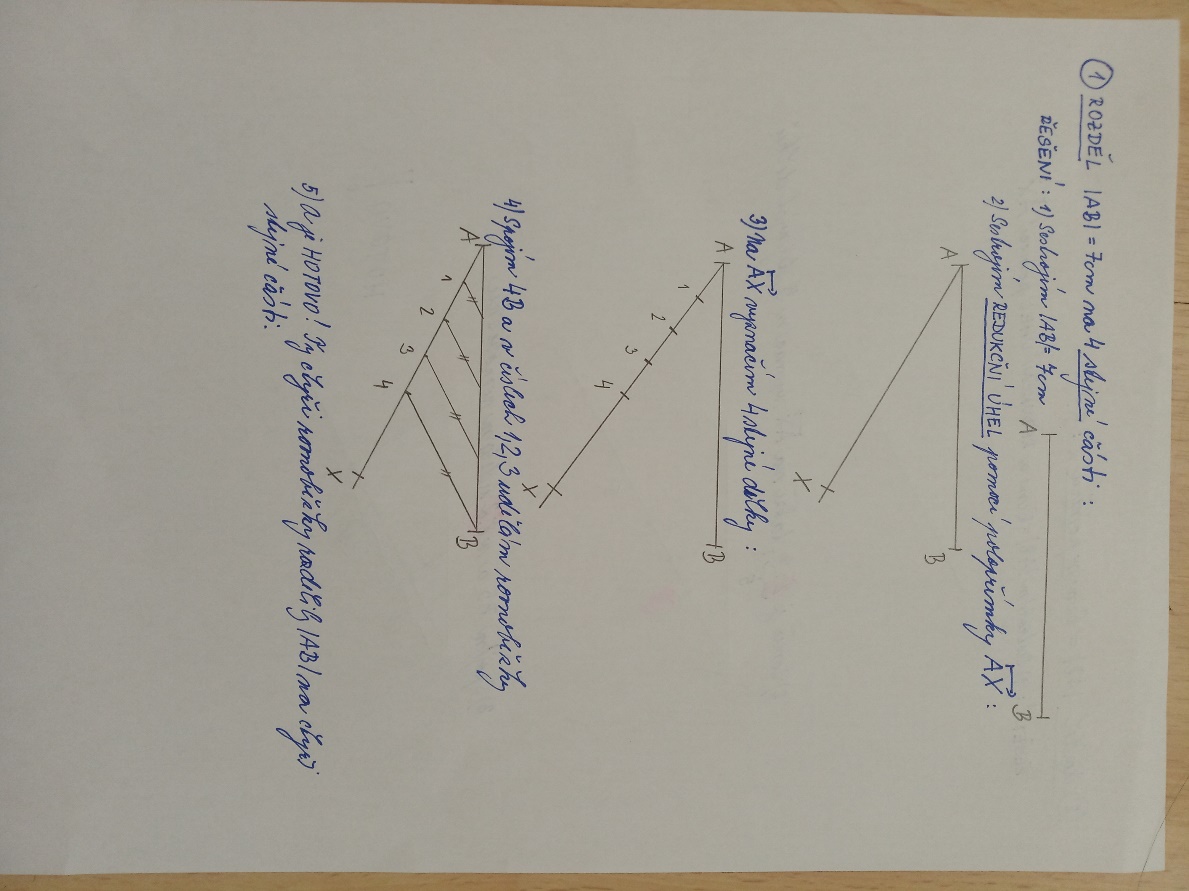 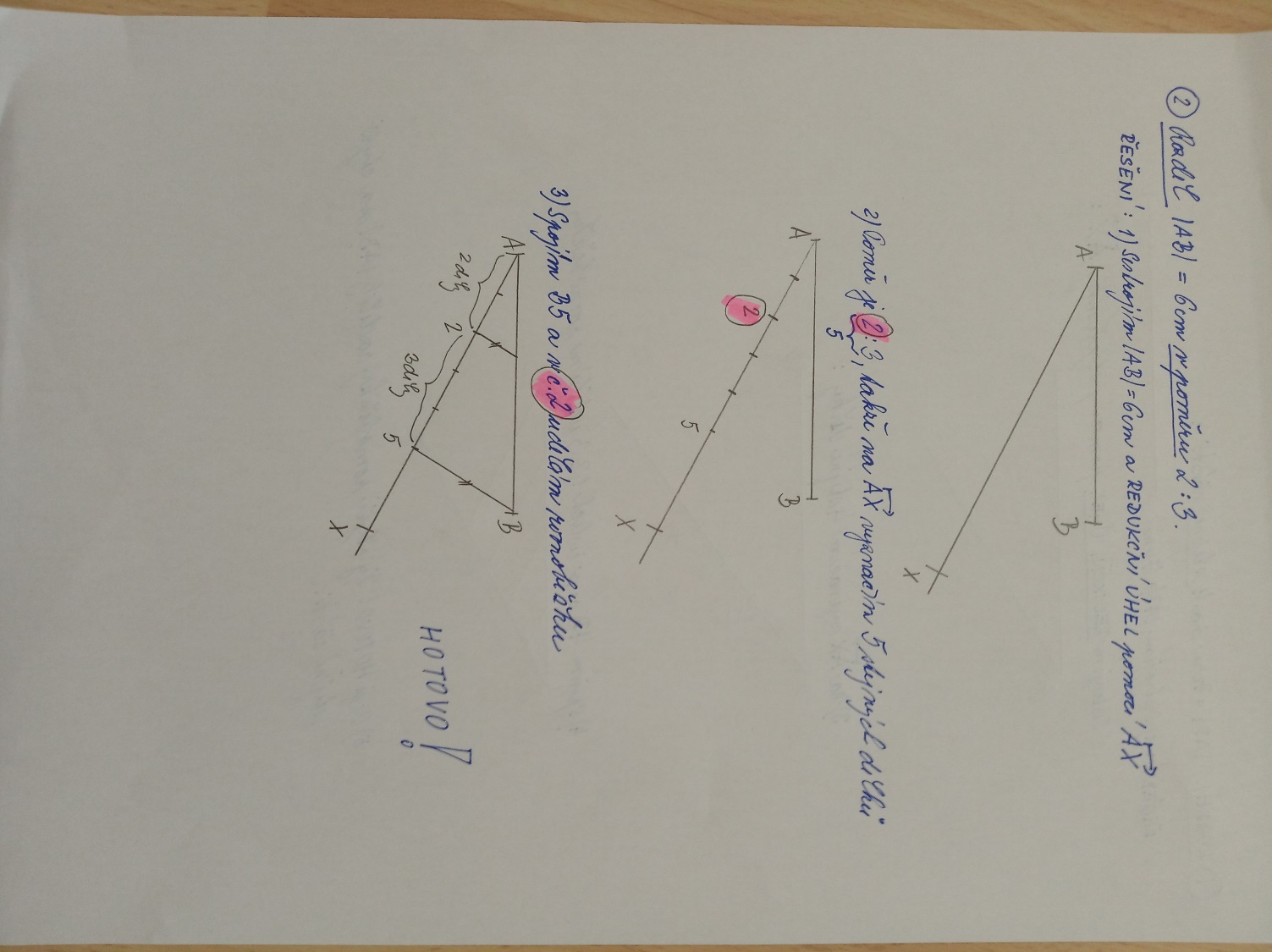 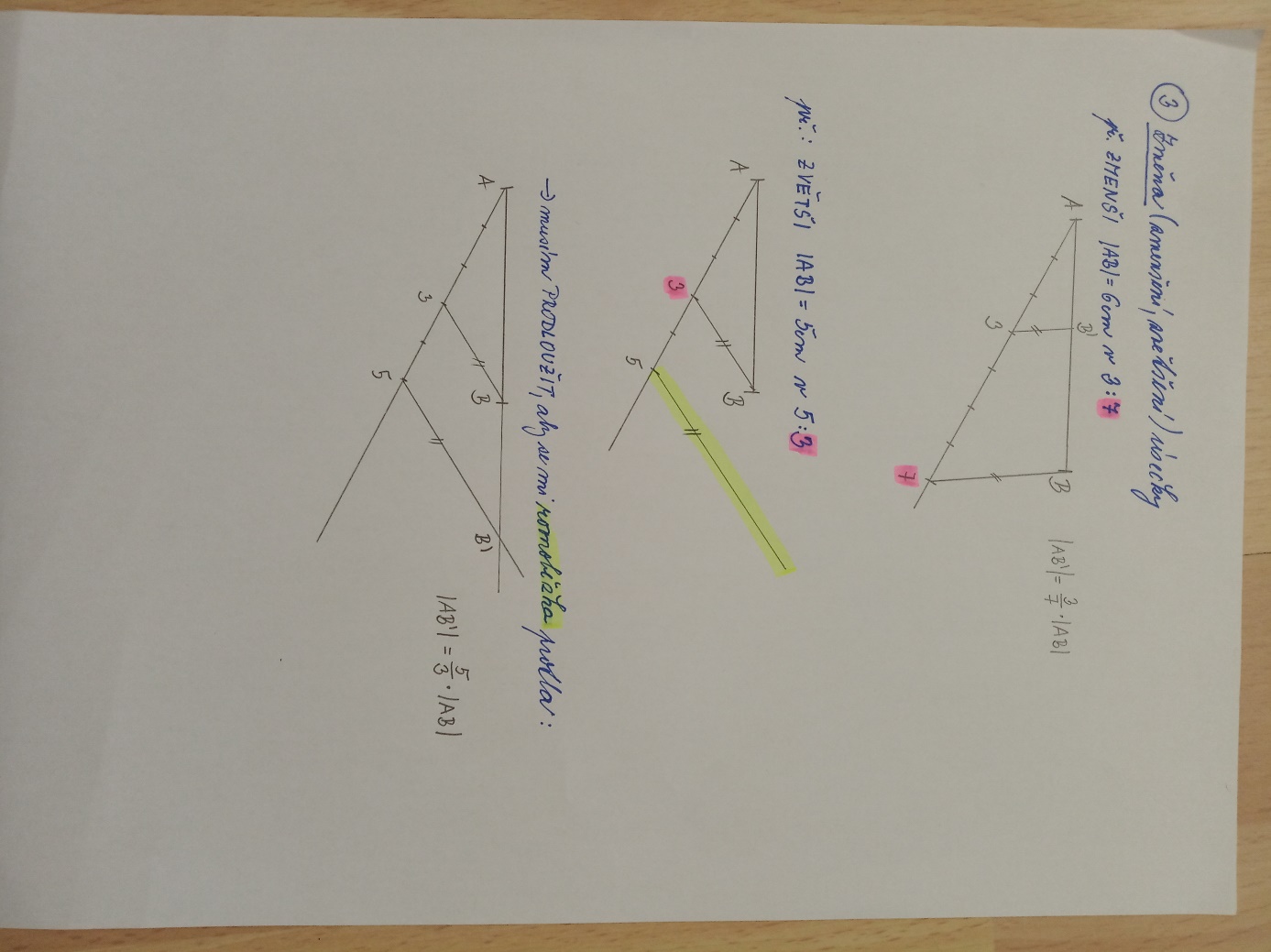 Dobře si prohlédni naskenované obrázky s vysvětlením použití REDUKČNÍHO ÚHLU.Na papír, který mi pošli na messenger, vypracuj:1) Úsečku |AB|= 5cm rozděl konstrukčně na 3 stejné části2) Úsečku |CD|= 8cm rozděl konstrukčně v poměru 3 : 43) Úsečku |EF|= 7cm rozděl konstrukčně v poměru 1 : 2 : 34) Úsečku |GH|= 8cm změň konstrukčně v poměru 3 : 45) Úsečku |KL|= 4cm změň konstrukčně v poměru 5 : 2